МИНИСТЕРСТВО СЕЛЬСКОГО ХОЗЯЙСТВА, ПИЩЕВОЙ И ПЕРЕРАБАТЫВАЮЩЕЙ ПРОМЫШЛЕННОСТИ КАМЧАТСКОГО КРАЯПРИКАЗ № 29/___г. Петропавловск-Камчатский			               «___» марта 2021 годаВ целях уточнения отдельных положений приказа Министерства сельского хозяйства, пищевой и перерабатывающей промышленности Камчатского края от 06.02.2014 № 29/26 «Об утверждении Порядка предоставления социальной выплаты молодым специалистам, имеющим высшее профессиональное образование по сельскохозяйственной специальности»ПРИКАЗЫВАЮ:1. Преамбулу приказа Министерства сельского хозяйства, пищевой и перерабатывающей промышленности Камчатского края от 06.02.2014 № 29/26 «Об утверждении Порядка предоставления социальной выплаты молодым специалистам, имеющим высшее профессиональное образование по сельскохозяйственной специальности» изложить в следующей редакции:«В целях реализации мероприятий, предусмотренных государственной программой Камчатского края «Комплексное развитие сельских территорий Камчатского края» (Подпрограмма 2 «Развитие рынка труда (кадрового потенциала) на сельских территориях»), утвержденной постановлением Правительства Камчатского края от 29.11.2019 года № 503-П»2. В приложение к приказу Министерства сельского хозяйства, пищевой и перерабатывающей промышленности Камчатского края от 06.02.2014 № 29/26 «Об утверждении Порядка предоставления социальной выплаты молодым специалистам, имеющим высшее профессиональное образование по сельскохозяйственной специальности» внести следующие изменения:1) в пункте 1 слова «7 «Повышение уровня кадрового потенциала и информационного обеспечения АПК Государственной программы «Развитие сельского хозяйства и регулирование рынков сельскохозяйственной продукции, сырья и продовольствия в Камчатском крае» заменить словами «2 «Развитие рынка труда (кадрового потенциала) на сельских территориях» государственной программы «Комплексное развитие сельских территорий Камчатского края»;2) в приложение 2 к порядку предоставления социальной выплаты молодым специалистам, имеющим высшее профессиональное образование по сельскохозяйственной специальности:а) в преамбуле договора о предоставлении социальной выплаты молодым специалистам, имеющим высшее профессиональное образование по сельскохозяйственной специальности, слова «Развитие сельского хозяйства и регулирование рынков сельскохозяйственной продукции, сырья и продовольствия Камчатского края» (Подпрограмма 7 «Повышение уровня кадрового потенциала и информационного обеспечения АПК»), утвержденной постановлением Правительства Камчатского края от 29.11. 2013 № 523-П» заменить словами «Комплексное развитие сельских территорий Камчатского края» (Подпрограмма 2 «Развитие рынка труда (кадрового потенциала) на сельских территориях»), утвержденной постановлением Правительства Камчатского края от 29.11.2019 года № 503-П».3. Настоящий приказ вступает в силу через 10 дней после дня его официального опубликования. Министр                                                                                                   В.П. Черныш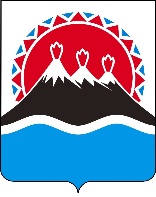 О внесении изменений в приказ Министерства сельского хозяйства, пищевой и перерабатывающей промышленности Камчатского края от 06.02.2014 № 29/26 «Об утверждении Порядка предоставления социальной выплаты молодым специалистам, имеющим высшее профессиональное образование по сельскохозяйственной специальности»Согласовано:Согласовано:Заместитель Министра – начальник отдела экономики и финансового анализа________________ С.О. ДомашевскийЗаместитель начальника отдела экономики и финансового анализа___________________ О.П. ЗасмужецРеферент ___________________И.В. Скалацкая